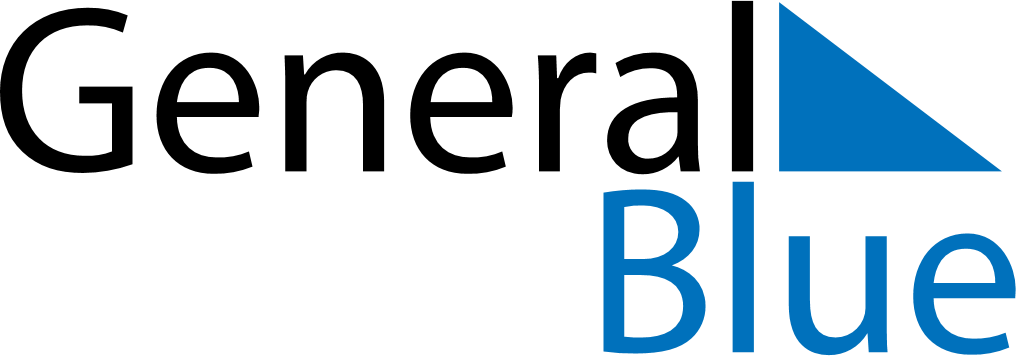 September 1847September 1847September 1847September 1847September 1847SundayMondayTuesdayWednesdayThursdayFridaySaturday123456789101112131415161718192021222324252627282930